Fill In The Blanks…	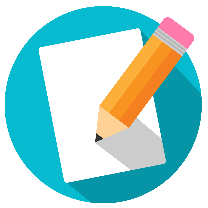 Venn Diagrams and Set NotationIn all questions SetsVenn Diagram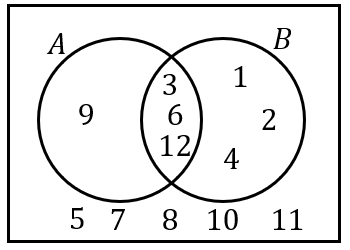 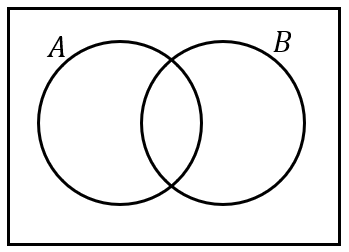 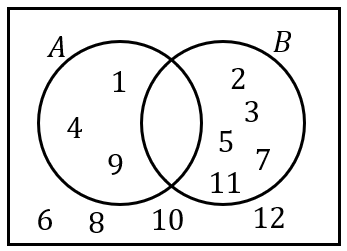 